Медицинска школа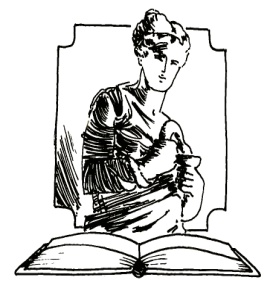 ЗрењанинИзвештај Тима за каријерно вођење и саветовањеза прво полугодиште 2016/2017.Професионална оријентација и каријерно вођење представљају организован систем друштвене и стручне делатности на пружању континуиране помоћи појединцу током његовог целокупног каријерног развоја, у слободном избору усмерења и опредељења, у образовању и професионалној активности, са циљем постизања професионалног идентитета, у складу са личним особинама и потребама тржишта рада за појединим занимањима.Ове школске године у Тим за каријерно вођење и саветовање су:Смиљана Берар, школски психологДаниел Киш, СашаЂурић МарковићРужица Миолски,Анђела Марковић (4-1)Ивана Сланкаменац (4-2)Предраг Танацковић (4-3)Весна Витомир (4-4)Јелена Аћимов (4-5)Габријела Мезеи Њергеш (4-6)Током првог полугодишта Чланови Тима су присуствовали семинару „Kаријерно вођење и саветовање у средњим школама“  који је организовала Фондација Темпус, Београд (време одржавања 30.11.2016. каталошки бр. 47, К3, П4, 8 бодова).Остварен је контакт и договор са стучним лицем Александром Штрбац (саветник за  планирање каријере) у Националној служби за запошљавање. Остварен је договор да се током другог полугодишта реализују предавања ученицима четвре године о могућностима запошљавања и значајним информацијама по завршетку школовања.Проф. Киш Даниел, је на својим часовима реализовао теме везане за писање мотивационог писма,  CV, како се понашати на разоговору за посао и сл.У Зрењанину, 23.12.2016.                                  стручни сарадник, Смиљана БерарИзвештај Тима за каријерно вођење и саветовањеза друго полугодиште 2016/2017.Присутни сви чланови Тима:Смиљана Берар, школски психологДаниел Киш, СашаЂурић МарковићРужица Миолски,Анђела Марковић (4-1)Ивана Сланкаменац (4-2)Предраг Танацковић (4-3)Весна Витомир (4-4)Јелена Аћимов (4-5)Габријела Мезеи Њергеш (4-6)Увид у све активности током другог полугодишта:Чланови Тима су присуствовали акредитованом семинару „“Ка квалитетнијим еTwinning пројектима“, каталошки број 393 (8бодова стурчног усавршавања), одржаног дана 18.05.2017. године.Ученици завршног разеда су информисани о будућим начинима школовања (кроз професионалну оријентацију) или заснивања радног односа.Проф. Киш Данијел је направио електорнску форму за праћење каријере наших ученика, која ће бити ажурирана крајем августа или почетком септембра месеца 2017.године (после уписног рока на факутетима или евентуалног заснивања радног односа  ученика који су успешно завршили школовање).У Зрењанину, 20.06.2017.                                        стручни сарадник, Смиљана Берар